様式第1号(第2条関係)使用承認申請書年　　月　　日　　　　　指定管理者　　　　　様申請者　住所　　　　　　　　　　　　　　　　　氏名　　　　　　　　　　　　　　㊞　　（連絡先　　　　　　　　　　　　　　）　　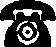 　交流館「天狗の里｣の施設を次のとおり使用したいので、交流館「天狗の里｣管理運営規則第２条の規定により申請します。　※　使用後は必ず清掃の上、原状に復してください。使用日時　　　　年　　月　　日（　　曜日）　　　　　　　　　時　　分～　　時　　分　　　　年　　月・毎週　　曜日　　　　　　　　　時　　分～　　時　　分　　　　年　　月　　日（　　曜日）　　　　　　　　　時　　分～　　時　　分　　　　年　　月・毎週　　曜日　　　　　　　　　時　　分～　　時　　分　　　　年　　月　　日（　　曜日）　　　　　　　　　時　　分～　　時　　分　　　　年　　月・毎週　　曜日　　　　　　　　　時　　分～　　時　　分使用目的使用施設１　多目的ホール　　２　郷土芸能伝承室３　会議室１　多目的ホール　　２　郷土芸能伝承室３　会議室１　多目的ホール　　２　郷土芸能伝承室３　会議室使用人数　　　　　　　　　　　人　　　　　　　　　　　人　　　　　　　　　　　人使用責任者使用備品使用料円冷暖房の使用要不要